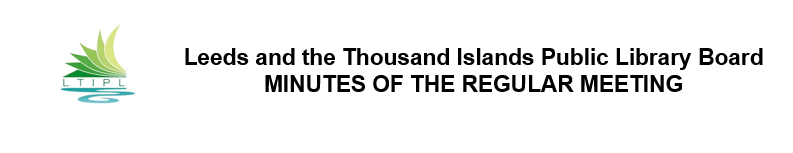 Held on March 20, 2023 in the Seniors Room- Lansdowne Community BuildingPresentBrenda Lolley (Board Chair)Cynthia HealeyPierre Mercier (Vice Chair)Carol RogersAnna BastenDeborah DiemandCody Barr (Interim CEO)Cathy GriffinCorinna Smith-Gatcke (Mayor)Regretsnone1.0Call to Order  The Meeting was called to order by the Chair at 3:58 PM2.0Land Acknowledgement & Remarks from the ChairChair B. Lolley welcomed board members to the meeting and provided some opening remarks. The Land Acknowledgement was shared3.0Approval of the AgendaMotion 23-22 THAT the Leeds and the Thousand Islands Public Library Board approve the agenda as presented. Moved by P. Mercier; seconded by C. Rogers. APPROVED4.0Declaration of Conflict of Interest.None to declare.5.0Adoption of the Minutes5.1 February 20, 2023Motion 23-23 THAT the Leeds and the Thousand Islands Public Library Board approve the minutes from the previous meeting, February 20, 2023, as presented. Moved by D. Diemand; seconded by A. Basten. APPROVED6.0Business Arising from the Minutes6.1 Strategic Plan Progress ReviewC. Barr provided an update on the strategic goals for 2023. C. Barr indicated that the workplan had a few items that had already been addressed last year; so a few of the items will be marked as completed.Board members discussed each of the completed items added to the strategic plan for this report. C. Barr provided clarification on items, as required. A few missing items were reported, and will be added to the strategic plan report.7.0Consent Agenda7.1 CEO ReportSee attached7.2 Statistical ReportSee attached7.3 Financial ReportSee attached7.4 Health and Safety ReportSee attachedC. Barr discussed the reports in the consent agenda.Motion 23-24 THAT the Leeds and the Thousand Islands Public Library Board approve the consent agenda, including the following reports:CEO Report- March 2023Financial Statement to February 28, 2023Statistical Report to February 28, 2023Health and Safety Report – March 2023Moved by A. Basten; seconded by C.Griffin. APPROVED8.0Decision ItemsNone to declare9.0In-Camera SessionNot declared10.0Discussion Items10.1 Trillium Grant Update C. Barr provided an update on the progress for the Trillium Grant. Work towards purchasing of the items outlined in the grant application have begun. Most items will be decided on by the permanent CEO. 10.2 New Horizons for Seniors Program – Grant Update C. Barr provided an update on the New Horizons grant. The finalized paperwork has been completed and funds are soon to be released. This grant will provide funding for a new microfilm reader at the archives, a large print collection of books for the library, and staffing costs to cover the programs requirements. 10.3 Archives Update P. Mercier provided an update on the activities of the Archives for the last month. Volunteers have completed 60 hours of work since the last board meeting. Recent activities at the Archives included: • Institution of a new Facebook page with help from C. Barr. This page will be used to provided weekly reports, on Thursdays, sharing information regarding the Archive’s activities and progress. • Began work, with help from C. Barr, on installing Adobe Bridge software to make the sharing of files and data for volunteers much more accessible.  The large flat-bed scanner, Godzilla, has been recalibrated and should provide better quality scans moving forward. • A large collection of materials has been donated from the Joyce Stedman estate, in the Seeley’s Bay area. • The finishing touches are being added for the Cromwell Fonds. This contains items from the founding families of Rockport. 11.0Information Items None presented12.0Other Business/QuestionsCindy Code joined the meeting as a member of the public. Cindy was introduced by B. Lolley as the selected candidate for the CEO position. A brief introduction was done for the board members who had not already met Cindy.13.0Next MeetingApril 17, 2023 – 4:00 pmThe meeting will take place at the Lyndhurst Library branch.14.0AdjournmentMotion 23-25 THAT the Leeds and the Thousand Islands Public Library Board adjourn at 5:05 PM. Moved by P. Mercier. CARRIED